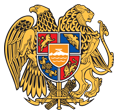 ՀԱՅԱՍՏԱՆԻ ՀԱՆՐԱՊԵՏՈՒԹՅՈՒՆ 
ՏԱՎՈՒՇԻ ՄԱՐԶ
ԴԻԼԻՋԱՆ ՀԱՄԱՅՆՔ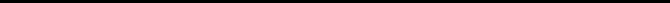 02 հունիս 2023թ.ԱՐՁԱՆԱԳՐՈՒԹՅՈՒՆ N 04/06
ԱՎԱԳԱՆՈՒ ՀԵՐԹԱԿԱՆ ՆԻՍՏԻՀամայնքի ավագանու նիստին ներկա էին ավագանու 12 անդամներ:Բացակա էին` Նարեկ Ալիխանյանը, Ռոբերտ Ալիխանյանը, Վարդան Ավագյանը, Արտակ Բոջիկյանը, Վարդան Թամրազյանը, Արմինե Հովհաննիսյանը, Սուրեն Մելիքյանը, Նունե ՍանթրոսյանըՀամայնքի ղեկավարի հրավերով ավագանու նիստին մասնակցում էին`
Արփի Թամրազյան, Մխիթար Հովհաննիսյան, Ալեքսանդր Հարությունյան, Հովհաննես Նաղդալյան, Գեվորգ Ամիրխանյան, Գագիկ Շահնազարյան, Լամարա Մանթաշյան, Վարդան Գրիգորյան, Լիպարիտ ՍանթրոսյանՆիստը վարում էր  ՀՀ Դիլիջան համայնքի ղեկավար` Դավիթ ՍարգսյանըՆիստը արձանագրում էր ` Սոնա ԵգանյանըԼսեցին
ՀԱՄԱՅՆՔԻ ԱՎԱԳԱՆՈՒ ՆԻՍՏԻ ՕՐԱԿԱՐԳԸ ՀԱՍՏԱՏԵԼՈՒ ՄԱՍԻՆ /Զեկ. ԴԱՎԻԹ ՍԱՐԳՍՅԱՆ/Ղեկավարվելով «Տեղական ինքնակառավարման մասին»  օրենքի  14-րդ հոդվածի 6-րդ մասի պահանջներով` համայնքի ավագանին  որոշում է.Հաստատել համայնքի ավագանու նիստի հետևյալ օրակարգը.1.  Դիլիջան համայնքի Դիլիջան քաղաքի Կամոյի փողոց թիվ 72/1 հասցեի բնակելի տունը և վերջինիս զբաղեցրած 123.0քմ հողամասն ուղղակի վաճառքի ձևով օտարելու համաձայնություն տալու մասին:
Զեկ.Դավիթ Սարգսյան
2. Դիլիջան համայնքի Դիլիջան քաղաքի Գետափնյա փողոց թիվ 8/9 հասցեի ավտոտնակը և վերջինիս զբաղեցրած 31.4քմ հողամասն ուղղակի վաճառքի ձևով օտարելու համաձայնություն տալու մասին:
Զեկ. Դավիթ Սարգսյան
3.  Դիլիջան համայնքի Դիլիջան քաղաքի Գետափնյա փողոց թիվ 4/3 հասցեի ավտոտնակը և վերջինիս զբաղեցրած 18.6քմ հողամասն ուղղակի վաճառքի ձևով օտարելու համաձայնություն տալու մասին:
Զեկ. Դավիթ Սարգսյան
4. Դիլիջան համայնքի Դիլիջան քաղաքի Այգեստան փողոց թիվ 2/11 հասցեի ավտոտնակը և վերջինիս զբաղեցրած 47.6քմ հողամասն ուղղակի վաճառքի ձևով օտարելու համաձայնություն տալու մասին:
Զեկ. Դավիթ Սարգսյան
5. Գույքի օտարման մասին:
Զեկ. Դավիթ Սարգսյան
6. Գույքի օտարման մասին:
Զեկ. Դավիթ Սարգսյան
7.  ՀՀ Տավուշի մարզի Դիլիջան համայնքի 2023 թվականի տեղական բյուջեում փոփոխություն կատարելու մասին:
Զեկ. Դավիթ Սարգսյան
8.  Դիլիջան համայնքի Դիլիջան քաղաքի Այգեստան փողոց թիվ 2/12 հասցեի բնակելի տունը անվճար օրինականացնելու և վերջինիս զբաղեցրած 65.6քմ հողամասն անհատույց, սեփականության իրավունքով տրամադրելու համաձայնություն տալու մասին:Զեկ. Դավիթ Սարգսյան
9. Դիլիջան համայնքի Դիլիջան քաղաքի Կամոյի փողոց թիվ 185/1 հասցեի 55.5քմ հողամասն ընդլայնման կարգով օտարելու համաձայնություն տալու մասին:
Զեկ. Դավիթ Սարգսյան
10. Դիլիջան համայնքի ավագանու 4-րդ նստաշրջանի հերթական նիստի գումարման օրը սահմանելու մասին:
Զեկ. Դավիթ Սարգսյան

Համայնքի ղեկավարի ներկայացմամբ քննարկվեց համայնքի ավագանու «Քաղաքացիական պայմանագիր» խմբակցության առաջարկությունը՝ համայնքապետարանի տրանսպորտային միջոցների գույքահարկի բազայի  հնարավորինս  մաքրման նպատակով ուսումնասիրություններ կատարելու մասին։ Նիստին ներկա ավագանու անդամները միաձայն որոշեցին առաջարկել համայնքապետարանի աշխատակազմի ֆինանսատնտեսագիտական, եկամուտների հաշվառման և հավաքագրման բաժնին (պետի պաշտոնակատար Վարդան Գրիգորյան) կատարել ուսումնասիրությունները, անհրաժեշտության դեպքում ցուցակ ներկայացնել որոշ հարկատուների համար հարկային արտոնությունների հարցը քննարկելու, համապատասխան որոշում կայացնելու նպատակով։Որոշումն ընդունված է. /կցվում է որոշում N 372-Ա/Լսեցին
ԴԻԼԻՋԱՆ ՀԱՄԱՅՆՔԻ ԴԻԼԻՋԱՆ ՔԱՂԱՔԻ ԿԱՄՈՅԻ ՓՈՂՈՑ ԹԻՎ 72/1 ՀԱՍՑԵԻ ԲՆԱԿԵԼԻ ՏՈՒՆԸ ԵՎ ՎԵՐՋԻՆԻՍ ԶԲԱՂԵՑՐԱԾ 123.0ՔՄ ՀՈՂԱՄԱՍՆ ՈՒՂՂԱԿԻ ՎԱՃԱՌՔԻ ՁԵՎՈՎ ՕՏԱՐԵԼՈՒ ՀԱՄԱՁԱՅՆՈՒԹՅՈՒՆ ՏԱԼՈՒ ՄԱՍԻՆ /Զեկ. ԴԱՎԻԹ ՍԱՐԳՍՅԱՆ/Դիլիջանի համայնքի ղեկավարի 2023թ. մայիսի 03-ի թիվ 340-Ա որոշմամբ, Դիլիջան համայնքի Դիլիջան քաղաքի Կամոյի փողոց թիվ 72/1 հասցեի համայնքային սեփականություն հանդիսացող հողամասում քաղ. Արարատ Արամայիսի Մարգարյանի կողմից ինքնակամ կառուցված 465.45քմ արտաքին մակերեսով բնակելի տան նկատմամբ ճանաչվել է համայնքի սեփականության իրավունքը  և օրինականացվել է /սեփականության իրավունքի վկայական թիվ՝ 12052023-11-0052/:
Գրավոր առաջարկություն է ներկայացվել քաղ. Արարատ Մարգարյանին` Դիլիջան համայնքի Դիլիջան քաղաքի Կամոյի փողոց թիվ 72/1 հասցեի բնակելի տունը՝ 465.45քմ արտաքին մակերեսով և վերջինիս զբաղեցրած 123.0քմ հողամասը, համապատասխանաբար, 3233947 դրամ և 840619 դրամ արժեքներով ձեռք բերելու նպատակով: Վերջինս տվել է իր համաձայնությունը: 
Համայնքի ղեկավարը նշված բնակելի տունը և վերջինիս զբաղեցրած 123.0քմ հողամասը քաղ. Արարատ Արամայիսի Մարգարյանին օտարելու վերաբերյալ առաջարկությունը ներկայացրել է համայնքի ավագանու համաձայնեցմանը:
Ղեկավարվելով <<Տեղական ինքնակառավարման մասին>> օրենքի 18-րդ հոդվածի 1-ին մասի 21-րդ կետի դրույթներով` համայնքի ավագանին որոշում է.1. Տալ համաձայնություն՝ Դիլիջան համայնքի Դիլիջան քաղաքի Կամոյի փողոց թիվ 72/1 հասցեի բնակելի տունը՝ 465.45քմ արտաքին մակերեսով և վերջինիս զբաղեցրած 123.0քմ հողամասը, համապատասխանաբար, 3233947 դրամ և 840619 դրամ արժեքներով քաղ. Արարատ Արամայիսի Մարգարյանին օտարելու մասին համայնքի ղեկավարի առաջարկությանը:
2. Սույն որոշումն ուժի մեջ է մտնում պաշտոնական հրապարակման օրվան հաջորդող օրը:Որոշումն ընդունված է. /կցվում է որոշում N 373-Ա/Լսեցին
ԴԻԼԻՋԱՆ ՀԱՄԱՅՆՔԻ ԴԻԼԻՋԱՆ ՔԱՂԱՔԻ ԳԵՏԱՓՆՅԱ ՓՈՂՈՑ ԹԻՎ 8/9 ՀԱՍՑԵԻ ԱՎՏՈՏՆԱԿԸ ԵՎ ՎԵՐՋԻՆԻՍ ԶԲԱՂԵՑՐԱԾ 31.4ՔՄ ՀՈՂԱՄԱՍՆ ՈՒՂՂԱԿԻ ՎԱՃԱՌՔԻ ՁԵՎՈՎ ՕՏԱՐԵԼՈՒ ՀԱՄԱՁԱՅՆՈՒԹՅՈՒՆ ՏԱԼՈՒ ՄԱՍԻՆ /Զեկ. ԴԱՎԻԹ ՍԱՐԳՍՅԱՆ/Դիլիջանի համայնքի ղեկավարի 2023թ. մայիսի 08-ի թիվ 367-Ա որոշմամբ, Դիլիջան համայնքի Դիլիջան քաղաքի Գետափնյա փողոց թիվ 8/9 հասցեի համայնքային սեփականություն հանդիսացող հողամասում քաղ. Տիգրան Հրահատի Ստեփանյանի կողմից ինքնակամ կառուցված 19.84քմ արտաքին մակերեսով ավտոտնակի նկատմամբ ճանաչվել է համայնքի սեփականության իրավունքը և օրինականացվել է /սեփականության իրավունքի վկայական թիվ՝ 18052023-11-0012/:
Գրավոր առաջարկություն է ներկայացվել քաղ. Տիգրան Ստեփանյանին` Դիլիջան համայնքի Դիլիջան քաղաքի Գետափնյա փողոց թիվ 8/9 հասցեի ավտոտնակը՝ 19.84քմ արտաքին մակերեսով և վերջինիս զբաղեցրած 31.4քմ հողամասը, համապատասխանաբար, 54064 դրամ և 330134 դրամ  արժեքներով ձեռք բերելու նպատակով: Վերջինս տվել է իր համաձայնությունը: 
Համայնքի ղեկավարը նշված ավտոտնակը և վերջինիս զբաղեցրած 31.4քմ հողամասը քաղ. Տիգրան Հրահատի Ստեփանյանին օտարելու վերաբերյալ առաջարկությունը ներկայացրել է համայնքի ավագանու համաձայնեցմանը:
Ղեկավարվելով <<Տեղական ինքնակառավարման մասին>> օրենքի 18-րդ հոդվածի 1-ին մասի 21-րդ կետի դրույթներով` համայնքի ավագանին որոշում է.1. Տալ համաձայնություն՝ Դիլիջան համայնքի Դիլիջան քաղաքի Գետափնյա փողոց թիվ 8/9 հասցեի ավտոտնակը՝ 19.84քմ արտաքին մակերեսով և վերջինիս զբաղեցրած 31.4քմ հողամասը, համապատասխանաբար, 54064 դրամ և 330134 դրամ արժեքներով քաղ. Տիգրան Հրահատի Ստեփանյանին  օտարելու մասին համայնքի ղեկավարի առաջարկությանը:
2. Սույն որոշումն ուժի մեջ է մտնում պաշտոնական հրապարակման օրվան հաջորդող օրը:Որոշումն ընդունված է. /կցվում է որոշում N 374-Ա/Լսեցին
ԴԻԼԻՋԱՆ ՀԱՄԱՅՆՔԻ ԴԻԼԻՋԱՆ ՔԱՂԱՔԻ ԳԵՏԱՓՆՅԱ ՓՈՂՈՑ ԹԻՎ 4/3 ՀԱՍՑԵԻ ԱՎՏՈՏՆԱԿԸ ԵՎ ՎԵՐՋԻՆԻՍ ԶԲԱՂԵՑՐԱԾ 18.6ՔՄ ՀՈՂԱՄԱՍՆ ՈՒՂՂԱԿԻ ՎԱՃԱՌՔԻ ՁԵՎՈՎ ՕՏԱՐԵԼՈՒ ՀԱՄԱՁԱՅՆՈՒԹՅՈՒՆ ՏԱԼՈՒ ՄԱՍԻՆ /Զեկ. ԴԱՎԻԹ ՍԱՐԳՍՅԱՆ/Դիլիջանի համայնքի ղեկավարի 2023թ. մայիսի 05-ի թիվ 362-Ա որոշմամբ, Դիլիջան համայնքի Դիլիջան քաղաքի Գետափնյա փողոց թիվ 4/3 հասցեի համայնքային սեփականություն հանդիսացող հողամասում քաղ. Էդվարդ Ռազմիկի Հովհաննիսյանի կողմից ինքնակամ կառուցված 18.6քմ արտաքին մակերեսով ավտոտնակի նկատմամբ ճանաչվել է համայնքի սեփականության իրավունքը և օրինականացվել է /սեփականության իրավունքի վկայական թիվ՝ 16052023-11-0043/:
Գրավոր առաջարկություն է ներկայացվել քաղ. Էդվարդ Հովհաննիսյանին` Դիլիջան համայնքի Դիլիջան քաղաքի Գետափնյա փողոց թիվ 4/3 հասցեի ավտոտնակը՝ 18.6քմ արտաքին մակերեսով և վերջինիս զբաղեցրած 18.6քմ հողամասը, համապատասխանաբար, 50685 դրամ և 195557 դրամ  արժեքներով ձեռք բերելու նպատակով: Վերջինս տվել է իր համաձայնությունը: 
Համայնքի ղեկավարը նշված ավտոտնակը և վերջինիս զբաղեցրած 18.6քմ հողամասը քաղ. Էդվարդ Ռազմիկի Հովհաննիսյանին օտարելու վերաբերյալ առաջարկությունը ներկայացրել է համայնքի ավագանու համաձայնեցմանը:
Ղեկավարվելով <<Տեղական ինքնակառավարման մասին>> օրենքի 18-րդ հոդվածի 1-ին մասի 21-րդ կետի դրույթներով` համայնքի ավագանին որոշում է.1. Տալ համաձայնություն՝ Դիլիջան համայնքի Դիլիջան քաղաքի Գետափնյա փողոց թիվ 4/3 հասցեի ավտոտնակը՝ 18.6քմ արտաքին մակերեսով և վերջինիս զբաղեցրած 18.6քմ հողամասը, համապատասխանաբար, 50685 դրամ և 195557 դրամ արժեքներով քաղ. Էդվարդ Ռազմիկի Հովհաննիսյանին օտարելու մասին համայնքի ղեկավարի առաջարկությանը:
2. Սույն որոշումն ուժի մեջ է մտնում պաշտոնական հրապարակման օրվան հաջորդող օրը:Որոշումն ընդունված է. /կցվում է որոշում N 375-Ա/Լսեցին
ԴԻԼԻՋԱՆ ՀԱՄԱՅՆՔԻ ԴԻԼԻՋԱՆ ՔԱՂԱՔԻ ԱՅԳԵՍՏԱՆ ՓՈՂՈՑ ԹԻՎ 2/11 ՀԱՍՑԵԻ ԱՎՏՈՏՆԱԿԸ ԵՎ ՎԵՐՋԻՆԻՍ ԶԲԱՂԵՑՐԱԾ 47.6ՔՄ ՀՈՂԱՄԱՍՆ ՈՒՂՂԱԿԻ ՎԱՃԱՌՔԻ ՁԵՎՈՎ ՕՏԱՐԵԼՈՒ ՀԱՄԱՁԱՅՆՈՒԹՅՈՒՆ ՏԱԼՈՒ ՄԱՍԻՆ /Զեկ. ԴԱՎԻԹ ՍԱՐԳՍՅԱՆ/Դիլիջանի համայնքի ղեկավարի 2023թ. մայիսի 08-ի թիվ 365-Ա որոշմամբ, Դիլիջան համայնքի Դիլիջան քաղաքի Այգեստան փողոց թիվ 2/11 հասցեի համայնքային սեփականություն հանդիսացող հողամասում քաղ. Գագիկ Սուրիկի Բեգլարյանի կողմից ինքնակամ կառուցված 84.02քմ արտաքին մակերեսով ավտոտնակի նկատմամբ ճանաչվել է համայնքի սեփականության իրավունքը և օրինականացվել է /սեփականության իրավունքի վկայական թիվ՝ 18052023-11-0004/:
Գրավոր առաջարկություն է ներկայացվել քաղ. Գագիկ Բեգլարյանին` Դիլիջան համայնքի Դիլիջան քաղաքի Այգեստան փողոց թիվ 2/11 հասցեի ավտոտնակը՝ 84.02քմ արտաքին մակերեսով և վերջինիս զբաղեցրած 47.6քմ հողամասը, համապատասխանաբար, 194591 դրամ և 325313 դրամ  արժեքներով ձեռք բերելու նպատակով: Վերջինս տվել է իր համաձայնությունը: 
Համայնքի ղեկավարը նշված ավտոտնակը և վերջինիս զբաղեցրած 47.6քմ հողամասը քաղ. Գագիկ Սուրիկի Բեգլարյանին օտարելու վերաբերյալ առաջարկությունը ներկայացրել է համայնքի ավագանու համաձայնեցմանը:
Ղեկավարվելով <<Տեղական ինքնակառավարման մասին>> օրենքի 18-րդ հոդվածի 1-ին մասի 21-րդ կետի դրույթներով` համայնքի ավագանին որոշում է.1. Տալ համաձայնություն՝ Դիլիջան համայնքի Դիլիջան քաղաքի Այգեստան փողոց թիվ 2/11 հասցեի ավտոտնակը՝ 84.02քմ արտաքին մակերեսով և վերջինիս զբաղեցրած 47.6քմ հողամասը, համապատասխանաբար, 194591 դրամ և 325313 դրամ արժեքներով քաղ. Գագիկ Սուրիկի Բեգլարյանին  օտարելու մասին համայնքի ղեկավարի առաջարկությանը:
2. Սույն որոշումն ուժի մեջ է մտնում պաշտոնական հրապարակման օրվան հաջորդող օրը:Որոշումն ընդունված է. /կցվում է որոշում N 376-Ա/Լսեցին
ԳՈՒՅՔԻ ՕՏԱՐՄԱՆ ՄԱՍԻՆ /Զեկ. ԴԱՎԻԹ ՍԱՐԳՍՅԱՆ/  Դիլիջան համայնքի ղեկավարը առաջարկություն է ներկայացրել՝ համայնքի Գայի փողոցի թիվ 84 շենքի թիվ 11, երեք սենյականոց բնակարանն ուղղակի վաճառքի միջոցով վարձակալ Կամո Մեսրոպի Սուքիասյանի ընտանիքին օտարելու մասին:
  Ղեկավարվելով «Տեղական ինքնակառավարման մասին» օրենքի 18-րդ հոդվածի 1-ին մասի 21-րդ կետի պահանջներով՝ համայնքի ավագանին որոշում է.   Տալ համաձայնություն համայնքի սեփականություն հանդիսացող, Դիլիջան քաղաքի Գայի փողոցի թիվ 84 շենքի թիվ 11, երեք սենյականոց՝ 88,0ք.մ. ընդհանուր մակերեսով բնակարանը, վարձակալ Կամո Մեսրոպի Սուքիասյանի ընտանիքին ուղղակի վաճառքի միջոցով, 132000 դրամ արժեքով (մեկ քառակուսի մետրի համար սահմանված է 1500 դրամ) օտարելու մասին համայնքի ղեկավարի առաջարկությանը:Որոշումն ընդունված է. /կցվում է որոշում N 377-Ա/Լսեցին
ԳՈՒՅՔԻ ՕՏԱՐՄԱՆ ՄԱՍԻՆ /Զեկ. ՌՈԲԵՐՏ ՉԱՊՈՒԽՅԱՆ/    Դիլիջան համայնքի ղեկավարը առաջարկություն է ներկայացրել՝ համայնքի Մոլդովական փողոցի թիվ 5 շենքի թիվ 10, երկու սենյականոց բնակարանն ուղղակի վաճառքի միջոցով վարձակալ Էդգար Էդվինի Եսայանի ընտանիքին օտարելու մասին:
      Ղեկավարվելով «Տեղական ինքնակառավարման մասին» օրենքի 18-րդ հոդվածի 1-ին մասի 21-րդ կետի պահանջներով՝ համայնքի ավագանին որոշում է.   Տալ համաձայնություն համայնքի սեփականություն հանդիսացող, Դիլիջան քաղաքի Մոլդովական փողոցի թիվ 5 շենքի թիվ 10, երկու սենյականոց՝ 58,7 ք.մ. ընդհանուր մակերեսով բնակարանը, վարձակալ Էդգար Էդվինի Եսայանի ընտանիքին ուղղակի վաճառքի միջոցով, 88050 դրամ արժեքով (մեկ քառակուսի մետրի համար սահմանված է 1500 դրամ) օտարելու մասին համայնքի ղեկավարի առաջարկությանը:Որոշումն ընդունված է. /կցվում է որոշում N 378-Ա/Լսեցին
ՀՀ ՏԱՎՈՒՇԻ ՄԱՐԶԻ ԴԻԼԻՋԱՆ ՀԱՄԱՅՆՔԻ 2023 ԹՎԱԿԱՆԻ ՏԵՂԱԿԱՆ ԲՅՈՒՋԵՈՒՄ ՓՈՓՈԽՈՒԹՅՈՒՆ ԿԱՏԱՐԵԼՈՒ ՄԱՍԻՆ /Զեկ. ԴԱՎԻԹ ՍԱՐԳՍՅԱՆ/ՀՀ կառավարության 15.07.2021թ. թիվ 1169-Ն և 29.09.2022թ. թիվ 1485-Ն որոշումների հիման վրա Հայաստանի  Հանրապետության Տավուշի  մարզպետի աշխատակազմի և ՀՀ Տավուշի  մարզի  Դիլիջանի համայնքապետարանի միջև կնքված 19.05.2023թ․ թիվ 4 պայմանագրի համաձայն Դիլիջան համայնքին  է հատկացվել  1016.2 հազար  (մեկ միլիոն  տասնվեց հազար երկու հարյուր) ՀՀ դրամ ֆինանսական միջոց  (բյուջետային ծախսերի տնտեսագիտական դասակարգման «Ընթացիկ դրամաշնորհներ պետական և համայնքների ոչ առևտրային կազմակերպություններին»  հոդվածով) ՝ սոցիալական որոշ խմբերի 1.5-5 տարեկան երեխաների նախադպրոցական կրթության և զարգացման առանձնահատուկ պայմանների ապահովման  նպատակով:Ղեկավարվելով  «Տեղական ինքնակառավարման մասին» օրենքի  18-րդ  հոդվածի 1-ին մասի 5-րդ կետի և «Հայաստանի Հանրապետության բյուջետային համակարգի մասին» օրենքի 33 -րդ հոդվածի 4-րդ մասի պահանջներով, Դիլիջան համայնքի ավագանին որոշում է․ 1.ՀՀ Տավուշի մարզի Դիլիջան համայնքին հատկացված  1016.2 հազար  (մեկ միլիոն  տասնվեց հազար երկու հարյուր) ՀՀ դրամ գումարը ճանաչել որպես եկամուտ։2.1016.2 հազար  (մեկ միլիոն  տասնվեց հազար երկու հարյուր) ՀՀ դրամն ուղղել 09-01-01 «Նախադպրոցական կրթություն» բյուջետային ծախսերի գործառնական դասակարգման նախահաշվի 4637 /Ընթացիկ դրամաշնորհներ պետական և համայնքների ոչ առևտրային կազմակերպություններին/ տնտեսագիտական հոդվածին։3.Սույն որոշումն ուժի մեջ է մտնում հրապարակման պահից։Որոշումն ընդունված է. /կցվում է որոշում N 379-Ն/Լսեցին
ԴԻԼԻՋԱՆ ՀԱՄԱՅՆՔԻ ԴԻԼԻՋԱՆ ՔԱՂԱՔԻ ԱՅԳԵՍՏԱՆ ՓՈՂՈՑ ԹԻՎ 2/12 ՀԱՍՑԵԻ ԲՆԱԿԵԼԻ ՏՈՒՆԸ ԱՆՎՃԱՐ ՕՐԻՆԱԿԱՆԱՑՆԵԼՈՒ ԵՎ ՎԵՐՋԻՆԻՍ ԶԲԱՂԵՑՐԱԾ 65.6ՔՄ ՀՈՂԱՄԱՍՆ ԱՆՀԱՏՈՒՅՑ, ՍԵՓԱԿԱՆՈՒԹՅԱՆ ԻՐԱՎՈՒՆՔՈՎ ՏՐԱՄԱԴՐԵԼՈՒ ՀԱՄԱՁԱՅՆՈՒԹՅՈՒՆ ՏԱԼՈՒ ՄԱՍԻՆ /Զեկ. ԴԱՎԻԹ ՍԱՐԳՍՅԱՆ/Դիլիջանի համայնքի ղեկավարի 2023թ. մայիսի 08-ի թիվ 366-Ա որոշմամբ, Դիլիջան համայնքի Դիլիջան քաղաքի Այգեստան փողոց թիվ 2/12 հասցեի համայնքային սեփականություն հանդիսացող հողամասում քաղ. Հրահատ Հակոբյանի կողմից ինքնակամ կառուցված 84.42քմ արտաքին մակերեսով բնակելի տան նկատմամբ ճանաչվել է համայնքի սեփականության իրավունքը  և օրինականացվել է /սեփականության իրավունքի վկայական թիվ՝ 18052023-11-0014/:
Հաշվի առնելով, որ քաղ. Հրահատ Հակոբյանը հանդիսանում է զոհված զինծառայողի ծնող՝ համայնքի ղեկավարը առաջարկություն է ներկայացրել  համայնքի ավագանուն նշված բնակելի տունը անվճար օրինականացնելու և վերջինիս զբաղեցրած 65.6քմ հողամասը քաղ. Հրահատ Հակոբյանին անհատույց, սեփականության իրավունքով տրամադրելու վերաբերյալ:
Ղեկավարվելով <<Տեղական ինքնակառավարման մասին>> օրենքի 18-րդ հոդվածի 1-ին մասի 21-րդ կետի դրույթներով` համայնքի ավագանին որոշում է.
 1. Տալ համաձայնություն՝ Դիլիջան համայնքի Դիլիջան քաղաքի Այգեստան փողոց թիվ 2/12 հասցեի 84.42քմ արտաքին մակերեսով բնակելի տունը անվճար օրինականացնելու և վերջինիս զբաղեցրած 65.6քմ հողամասը քաղ. Հրահատ Հակոբյանին անհատույց, սեփականության իրավունքով տրամադրելու մասին համայնքի ղեկավարի առաջարկությանը:2. Սույն որոշումն ուժի մեջ է մտնում պաշտոնական հրապարակման օրվան հաջորդող օրը:Որոշումն ընդունված է. /կցվում է որոշում N 380-Ա/Լսեցին
ԴԻԼԻՋԱՆ ՀԱՄԱՅՆՔԻ ԴԻԼԻՋԱՆ ՔԱՂԱՔԻ ԿԱՄՈՅԻ ՓՈՂՈՑ ԹԻՎ 185/1 ՀԱՍՑԵԻ 55.5ՔՄ ՀՈՂԱՄԱՍՆ ԸՆԴԼԱՅՆՄԱՆ ԿԱՐԳՈՎ ՕՏԱՐԵԼՈՒ ՀԱՄԱՁԱՅՆՈՒԹՅՈՒՆ ՏԱԼՈՒ ՄԱՍԻՆ /Զեկ. ԴԱՎԻԹ ՍԱՐԳՍՅԱՆ/Դիլիջանի համայնքի ղեկավարին է դիմել «Անի Պլազա Հոթել» փակ բաժնետիրական ընկերությունը՝ ի դեմս տնօրեն Ա․ Թորոյանի, Դիլիջան համայնքի Դիլիջան քաղաքի Կամոյի փողոց թիվ 185 հասցեի, իրենց սեփականության իրավունքով պատկանող 1350.0քմ հողամասին կից գտնվող /Կամոյի փողոց թիվ 185/1 հասցեի/ 55.5քմ մակերեսով հողամասը ընդլայնման կարգով իրենց օտարելու խնդրանքով:
Դիլիջանի համայնքապետարանի քաղաքաշինության և հողաշինության հարցերի հանձնաժողովը նշում է, որ նշված 55.5քմ հողամասը չի համարվում Հայաստանի Հանրապետության Հողային օրենսգրքի 60-րդ հոդվածով առաջադրված հողամաս, չի գտնվում ինժեներա-տրանսպորտային օբյեկտների օտարման կամ անվտանգության գոտիներում, չի սահմանափակում այլ անձանց իրավունքները, գտնվում է Բնակավայրերի հողերի տարածագնահատման տասներորդ գոտում:
Դիլիջանի համայնքի ղեկավարն առաջարկություն է ներկայացրել համայնքի ավագանուն, Դիլիջան համայնքի Դիլիջան քաղաքի Կամոյի փողոց թիվ 185/1 հասցեի 55.5քմ հողամասն ուղղակի վաճառքի ձևով, ընդլայնման կարգով, 379304 /երեք հարյուր յոթանասունինը հազար երեք հարյուր չորս/ ՀՀ դրամ արժեքով օտարել «Անի Պլազա Հոթել» փակ բաժնետիրական ընկերությանը:
Ղեկավարվելով <<Տեղական ինքնակառավարման մասին>> օրենքի 18-րդ հոդվածի 1-ին մասի 21-րդ կետի դրույթներով՝ համայնքի ավագանին որոշում է.1. Տալ համաձայնություն՝ Դիլիջան համայնքի Դիլիջան քաղաքի Կամոյի փողոց թիվ 185/1 հասցեի 55.5քմ հողամասն, ընդլայնման կարգով, ուղղակի վաճառքի ձևով, 379304 /երեք հարյուր յոթանասունինը հազար երեք հարյուր չորս/ ՀՀ դրամ արժեքով «Անի Պլազա Հոթել» փակ բաժնետիրական ընկերությանը օտարելու մասին համայնքի ղեկավարի առաջարկությանը:
2. Սույն որոշումն ուժի մեջ է մտնում պաշտոնական հրապարակման օրվան հաջորդող օրը:Որոշումն ընդունված է. /կցվում է որոշում N 381-Ա/Լսեցին
ԴԻԼԻՋԱՆ ՀԱՄԱՅՆՔԻ ԱՎԱԳԱՆՈՒ 4-ՐԴ ՆՍՏԱՇՐՋԱՆԻ ՀԵՐԹԱԿԱՆ ՆԻՍՏԻ ԳՈՒՄԱՐՄԱՆ ՕՐԸ ՍԱՀՄԱՆԵԼՈՒ ՄԱՍԻՆ /Զեկ. ԴԱՎԻԹ ՍԱՐԳՍՅԱՆ/Ղեկավարվելով «Տեղական ինքնակառավարման մասին» օրենքի 62-րդ հոդվածով՝ համայնքի ավագանին որոշում է.Դիլիջան համայնքի ավագանու 4-րդ նստաշրջանի  հերթական  նիստի գումարման օր սահմանել  2023 թվականի հունիսի 28-ին, ժամը 17--ին:Որոշումն ընդունված է. /կցվում է որոշում N 382-Ա/
ՀՀ Դիլիջան համայնքի ղեկավարի պաշտոնակատար

ԴԱՎԻԹ ՍԱՐԳՍՅԱՆ________________Նիստն արձանագրեց`  Սոնա Եգանյանը _________________________________Կողմ-12Դեմ-0Ձեռնպահ-0Կողմ-12Դեմ-0Ձեռնպահ-0Կողմ-12Դեմ-0Ձեռնպահ-0Կողմ-12Դեմ-0Ձեռնպահ-0Կողմ-12Դեմ-0Ձեռնպահ-0Կողմ-12Դեմ-0Ձեռնպահ-0Կողմ-12Դեմ-0Ձեռնպահ-0Կողմ-12Դեմ-0Ձեռնպահ-0Կողմ-12Դեմ-0Ձեռնպահ-0Կողմ-12Դեմ-0Ձեռնպահ-0Կողմ-12Դեմ-0Ձեռնպահ-0 Ավագանու անդամներԱՐՄԱՆ ԲԱԶԻՆՅԱՆԹԱԹՈՒԼ ԳՈՒԼԻՆՅԱՆՍՈՒՐԵՆ ԳՐԻԳՈՐՅԱՆԱՐՇԱԿ ԽԵՄՉՅԱՆՆԱՐԵԿ ՀԱՐՈՒԹՅՈՒՆՅԱՆԶԱՐԻՆԵ ՂԱՄԲԱՐՅԱՆԱՐՄԵՆՈՒՀԻ ՄԱԻԼՅԱՆԱՐԱ ՄԱՐՏԻՐՈՍՅԱՆՔՐԻՍՏԻՆԵ ՇԱՀՆԱԶԱՐՅԱՆՇՈՒՇԱՆԻԿ ՍԱՀԱԿՅԱՆԴԱՎԻԹ ՍԱՐԳՍՅԱՆՔՐԻՍՏԻՆԵ ՍԱՐԳՍՅԱՆ